Цена от 08.04.2022Водосточная система ф125\100 «ВегаСток»(розничный прайс )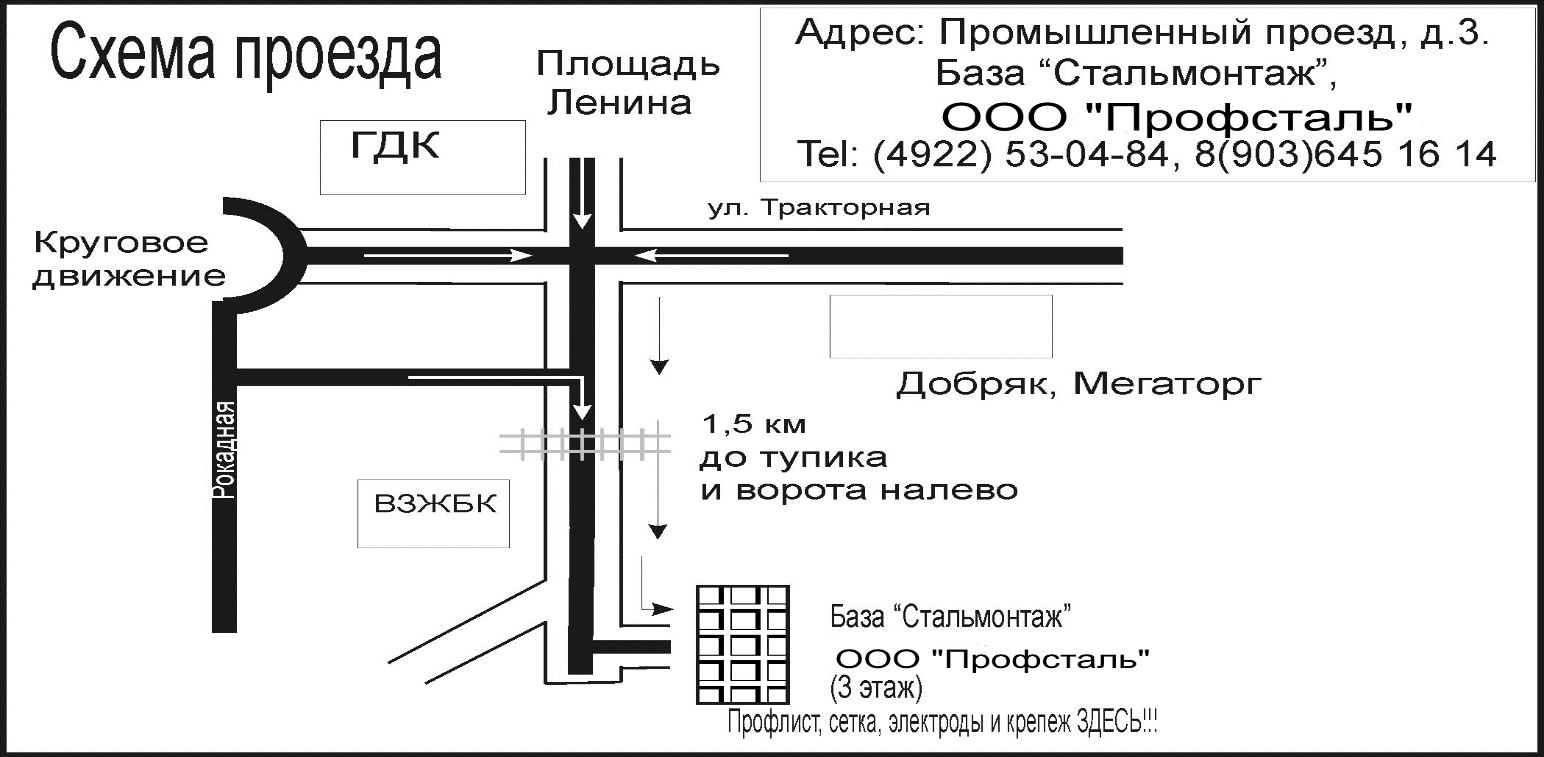 Контактное лицо: Филиппов Михаил Владимирович тел. 8(903)645-16-14НаименованиеЕд.изм.Цена в рубляхЦена в рубляхНаименованиеЕд.изм.Оцинк.Окраш.Желоб 3000 ф125Шт735855Желоб 2000 ф125Шт490570Желоб угловой 90” 330*330 ф125Шт460502Желоб угловой 135” 330*330 ф125Шт8451040Заглушка желоба ф125Шт90105Соединитель желоба ф125Шт145150Крепление желоба вертикальное ф125Шт145160Воронка выпускная ф125\100Шт260330Воронка водосборная ф250\100Шт615635Колено ф100Шт240275Труба 1000 ф100Шт340370Труба 2000 ф100Шт680745Труба 3000 ф100Шт6251065Отмет ф125Шт245280Крепление трубы ф100 саморез 8*140Шт130140Крепление трубы ф100 лапкаШт120135Тройник водосточный ф 100Шт12051325Цветовая гаммаЦветовая гаммаRAL3005 (вишневый)RAL7004 (серый)RAL6005 (зеленый)RAL7024 (серый графитовый)RAL8017 (коричневый)RAL5005 (синий)RAL9003 (белый)Оцинкованная сталь